Årsmelding 2016Steinkjer Friidrettsklubb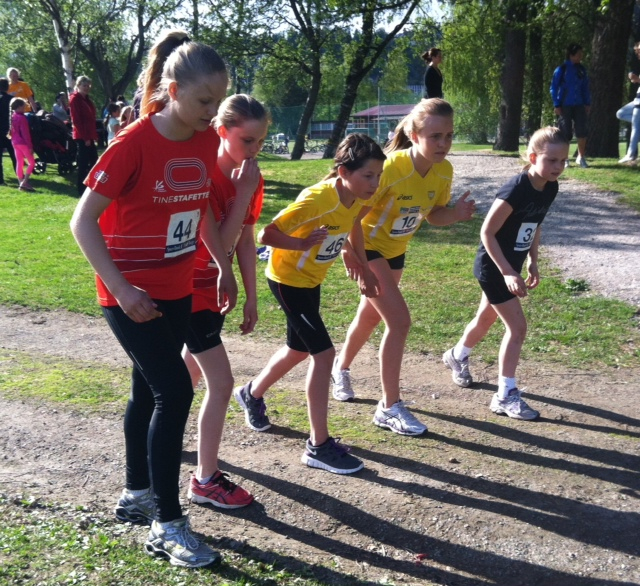 Hovedstyret 2016 har bestått av:Leder: Jannike Strugstad 
Nestleder/økonomiansvarlig: Trond Hermanstad
Sekretær: Heidi Dale
Sportslig utvalg: Toril Lauritsen Nyborg
Arrangement: Petter Spolen
Marked: Robert Hårberg
Barn og ungdom: Jannike Strugstad
Repr for Funksjonshemmede: Hans Foosnæs
Utøverrepresentant: Emily Rose NorumI tillegg har vi hatt følgende:Regnskapsfører: Torill Kolsing
Revisor: Hans Tronstad
Valgkomité: Hans Tronstad + styremedlemmerStyrets arbeid:StyremøterDet har vært avholdt 10 styremøter siden det nye styret trådte i kraft, og det er behandlet 59 saker.Medlemstall:Per 01.01.2017 var det 358 registrerte medlemmerAktivitetDe forskjellige gruppenes årsmeldinger viser aktiviteten i klubben det siste året. Sportlig utvalg, Utvalg for barn- og ungdom, arrangement, markedsgruppa og funksjonshemmede har egne årsmeldinger.ØkonomiRegnskapet for 2016 viser et overskudd på 53 959 kr mot et overskudd på 73 238 kroner året før. Klubben arrangerte UM innendørs i 2016 som ga oss ett høyere overskudd enn NM i 2015, men en betydelig svikt i sponsorinntekter gjør at overskuddet i 2016 blir mindre enn året før. På inntektssiden videre finner vi en stor post på offentlig tilskudd der vi har fått penger for blant annet og driver ett prosjekt som går ut på: aktivitet for asylsøkere, dette er ett prosjekt som også vil være med over i 2017.  Den største kostnadsposten er reise- og oppholdsutgifter. De samlede utgifter er vesentlig høyere enn budsjett, men dette forteller om et aktivt år for klubbens utøvere, så vel lokalt som nasjonalt. Klubben er fremdeles økonomisk solid med en god egenkapital. Det budsjetteres med overskudd i 2016.Trond HermanstadGruppenes årsmeldingerSportsligKontraktsutøvereLandslagHoved NM Askøy Bergen:4.pl. Emily Norum 400m 54.51Lengde KS: nr 11, Emily Nyborg, 5,19 nr 12, Jenny Nyborg 5.17.Tresteg KS: nr 11 Emily Nyborg11.325000m MS: nr 25 Henrik Nordtug, 15.23,39, nr 26 Alexander Kirkeberg, 15.23,40NM innendørs (Bærum):400m: Gull til Emily Rose Norum (54,09).3000m: 15.plass til Henrik Nordtug (8,59,37).NM terrengløp, kort løype :Gutter 17: Gull til Mathias FlakMenn senior: 23. plass Alexander Kirkeberg, 35. plass Henrik NordtugMenn veteran: Gull til Henrik Sandstad og Sjur AgdesteinStafett: 11. plass til Steinkjer FIK ved Alexander Kirkeberg og Henrik Nordtug.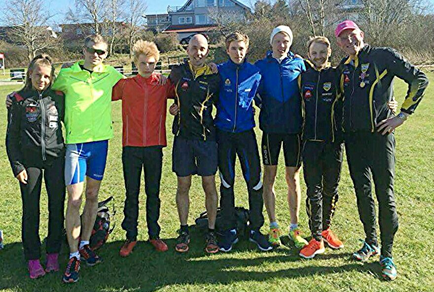 Fra venstre: Clara Sagnes Wågan, ??, Henrik Sandstad, Mathias Flak, Alexander Kirkeberg, Henrik Nordtug og Sjur Agdestein.Junior-NM, Brandbu:U20:Lengde: Nr 11, Emily Nyborg 5,06Tresteg: nr 10, Emily Nyborg, 10,95Lengde: nr 9, Simen Spolén, 5,89Sander Bjørkli Stigum var nær finale på 400m hekk.U23: 800m: Gull til Emily Rose Norum, 2,18,66400m hk: Gull til Emily R Norum 1.01.03400m: Sølv til Emily R Norum 54.67200m: 4. plass til Emily Rose Norum, 24,92Lengde: nr. 6, Jenny Nyborg, 5,131000m stafett: Bronse, Emilie Hermanstad, Maria Storstadmo, Emily Nyborg og Emily Rose Norum, 2,15,73Gävlehovspelen, 15-17 juli.Emily Nyborg, 5. plass j19, 1oom, 12,74 (+3,4)Emily Nyborg, 2. plass j19, lengde, 5,25Emily Nyborg, 1. plass j19, tresteg, 11,57UM innendørs Steinkjer:200m, g18-19: Sander Bjørkli Stigum, 23,554x200m g18-22: 9. plass, Sander Bjørkli Stigum, Simen Spolén, Fredrik Agdestein og Jonas Selbo, 1,39,704x200m, J15-17: 7.plass, Emile Hermanstad, Oda Sivertsen Stavrum, Amalie Grande Bjørnstad og Andrea Wengstad, 1,53,51Høyde: Oda Sivertsen Stavrum, j16: 8. plass, 1,45Lengde: Emily Nyborg, j18-19: Bronse, 5.404x200m j18-22: Bronse, Emily Nyborg, Emily Rose Norum, Jenny Nyborg og Maria Rafoncel Storstadmo, 1,43,74200m j18-22: Gull, Emily Rose Norum, 24,28Lengde j20-22: 5. plass, Jenny Nyborg, 5,20Lengde g18-19: 5. plass, Simen Spolen, 5,9560m: j16, 5. plass, Emilie Hermanstad, 8,17Kule: j16, 5. plass, Maria Rafoncel Storstadmo, 10,23Tresteg: j18-19, Bronse, Emily Nyborg, 11,37400m: j20-22, Gull, Emily Rose Norum, 54,26, Bronse, Jenny Nyborg, 60,6860m: j20-22, Gull, Emily Rose Norum, 7,74UM Sandnes:400m: g18-19, 7. plass, Sander Bjørkli Stigum, 52,113000m: g17, 6. plass, Mathias Flak, 9,14,27Høyde: j16, 10. plass, Oda Sivertsen Stavrum, 1,48Lengde: j18-19, 3. plass, Emily Nyborg, 5,40Lengde: g18-19, 6. plass, Simen Spolén, 5,99400m hekk: g18-19, 4. plass, Sander Bjørkli Stigum, 60,6180m hekk: j16, Maria Rafoncel Storstadmo, 12,49Tresteg, j18-19, Emily Nyborg, 11,77200m, j16, Maria Rafoncel Storstadmo, 26,96200m, j18-19, Emily Nyborg, 26,13800m, g17, Mathias Flak, 2,04,841000m stafett, gutter 17-19, 8. plass, Simen Solén, Sigve Hårberg, Sander Bjørkli Stigum og Mathias Flak, 2,05,631000m stafett jenter 17-19, 6. plass, Emilie Hermanstad, Oda Sivertsen Stavrum, Maria Rafoncel Storstadmo og Emily Nyborg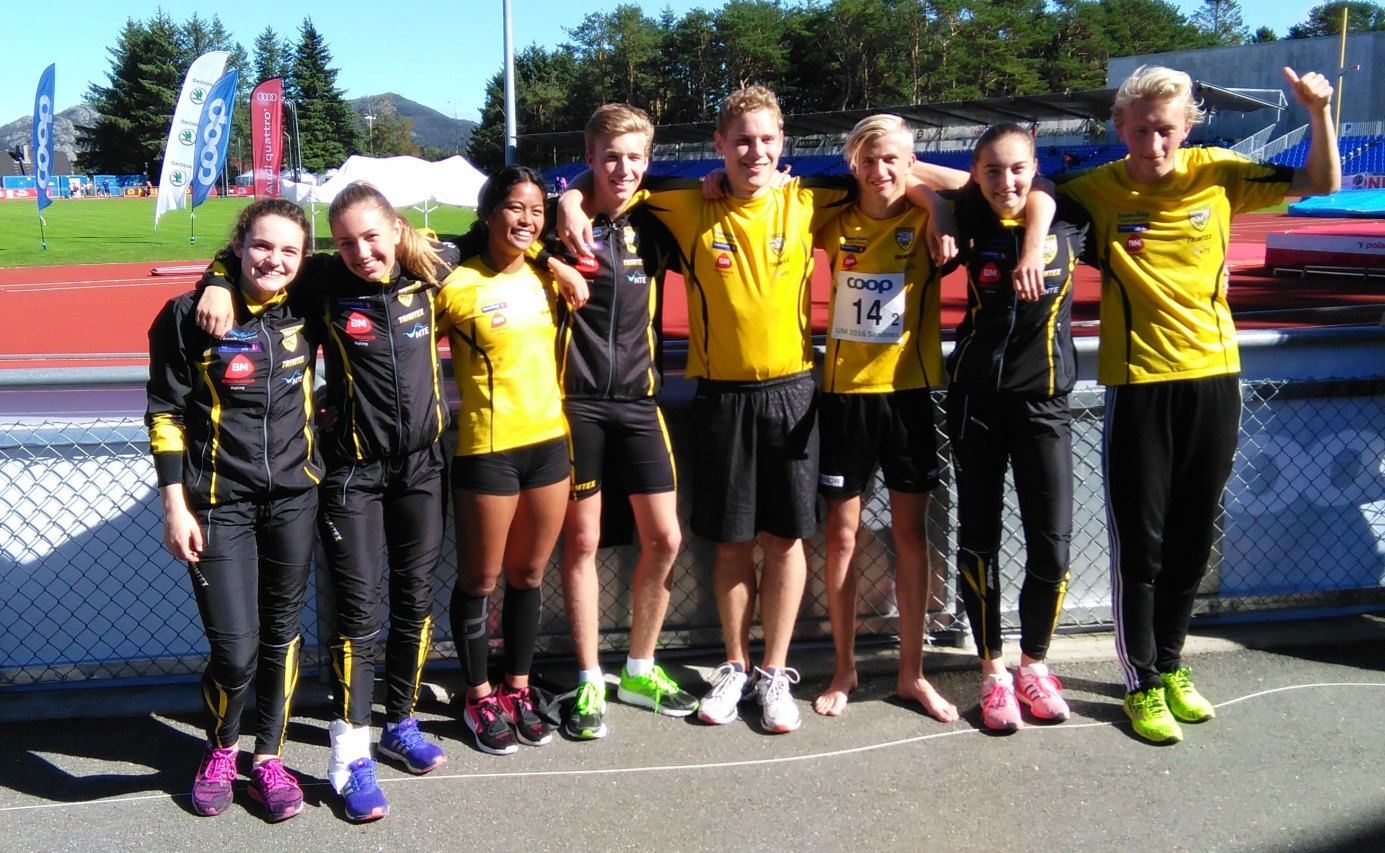 Fra venstre: Emily Nyborg, Emilie Hermanstad, Maria Storstadmo, Mathias Flak, Simen Spolén, Sigve Hårberg, Oda Sivertsen Stavrum og Sander Bjørkli Stigum.NM stafetter Trondheim4 x 100m, Mix jr, Bronse, Emily Nyborg, Sander Bjørkli Stigum,  Emilie Hermanstad og Julius James Ebarle, 48,08.4x100m, j15-16, bronse, Maria Rafoncel Storstadmo, Emilie Hermanstad, Amalie Grande Bjørnstad og Oda Sivertsen Stavrum, 52,914x100m, MV35-39, Gull, Håvard Skjellegrind, Petter Spolén, Egil Fors og Sjur Agdestein, 1,06,734x400m, MV35-39, Gull, Sjur Agdestein, Anders Luther, Egil Fors og Lars Asbjørn Holmvik, 4,54,724x1500m, MV35-39, Gull, Lars Erik Susegg, Per Odd Rygg, Henrik Sandstad og Eirik Nordvik, 19,06,48London Night of the 10 000m PBs: 	NM halvmaraton – Trondheim maratonAlexander Kirkeberg -  2.plass og Sølv i U23-klassen. Tida ble 68.15 og ny persIngeborg Nordaune -  3.plass og bronse i U23-klassenBislett Games:
400m: Tara M Norum Emily Norum nr 3  på 54.53Haag halvmaraton – NederlandAlexander Kirkeberg løp på 68 minutter og ble nr. 30 i et stort internasjonalt felt der de 10-15 første var kenyanere. Tida var 2 minutter bak kravet til VM i halvmaraton for seniorer.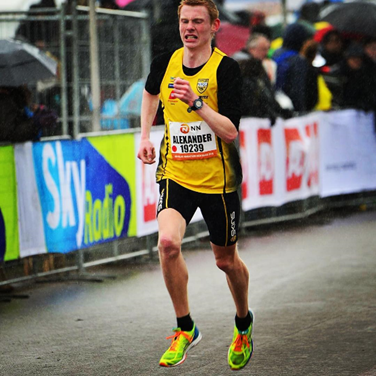 Bilde: Alexander KirkebergOslo halvmaraton:Ingeborg Nordaune – 3. plass av 120 i jr. klassen, nr. 12 totalt av alle startende damerBirkebeinerløpet – halvmaratonIngeborg Nordaune – 2. plass i jr. klassenNM terrengløp lang løype RindalMenn seniorAlexander Kirkeberg 16.plHenrik Nordtug 30.pl.Gutter 17årMathias Flak1.pl.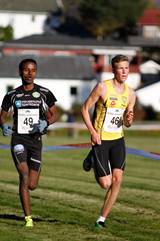 Jenter 18-19årIngeborg Nordaune 5.plMenn veteran 35-39år 10kmEirik Nordvik 4.pl.NM VETERAN:	LOKAL FRIIDRE TT:STAFETTER:STEINKJERSTAFETTEN:Steinkjer FIK stilte med totalt 15 stafettlag fordelt på mix 8-10, jente og gutteklassene senior- og veteranklasse.  Klubben tok tilsammen sju klasseseire og satte sitt preg på hele stafetten.Steinkjer FIK har deltatt med mange lag i Mosvikstafetten, Beitstadstafetten og Ogndalsstafetten.  Disse stafettene har vært viktige for rekruttering av barn og unge.OLAV-Stafetten:Steinkjer FIK ble nr to i menn senior et halvt minutt bak Strindheim.  St. Olavsloppet:1.plass for mix. lag, men også suveren seier totalt. Laget bestod av flest løpere fra  Steinkjer/Kristiansand. Laget var suverene på alle dagsetapper.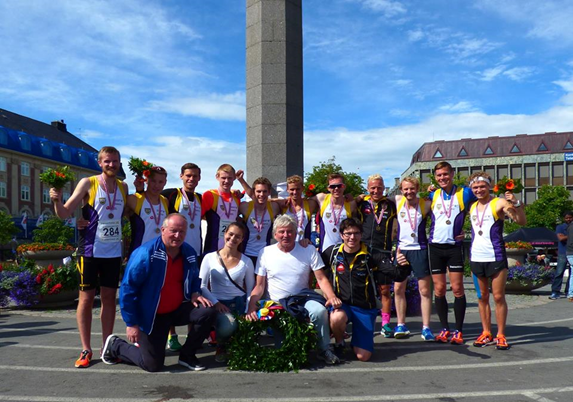 Holmenkollstafetten:HOLMENKOLLSTAFETTEN 2016. Steinkjer Friidrettsklubb. Lagoppstilling for våre lag:Menn elite:1. IK Tjalve2. IL Gular ...Steinkjer FIK ble nr 18 på 56.13. 5,46 bak IK Tjalve.KVINNER ELITE1. IK Tjalve	2. SK Vidar......	Steinkjer FIK	ble nr 16, på tida 1.10.42, 11,05 bak IK Tjalve.POENGSERIEN FOR J/G 10-19 år, T-A SERIEN 2016Steinkjer FIK ble nr 2 i TA-serien. Beste enkeltresultat hadde Sigve Hårberg med 11.95 i gutter 15 år som gir 1000 poeng på Tyrvingtabellen.Lagseriene:KS: 12. plass i første divisjon og dessverre nedrykk.MS: 8. plass i andre divisjon.TRENING:Trenere har vært:Henrik Sandstad mellom- og lang, Toril Nyborg sprint mm, Eirik Røe sprint mm, Trond Olav Skevik ungdomsgruppe sprint og teknisk, Hans Foosnæs teknisk mm, Sigrid Belbo, Bjørg Helland, Richard Nilsen, Tonje Bergin? barn og unge, Randveig Irene Stein racerunning og supertrening.SAMLINGER: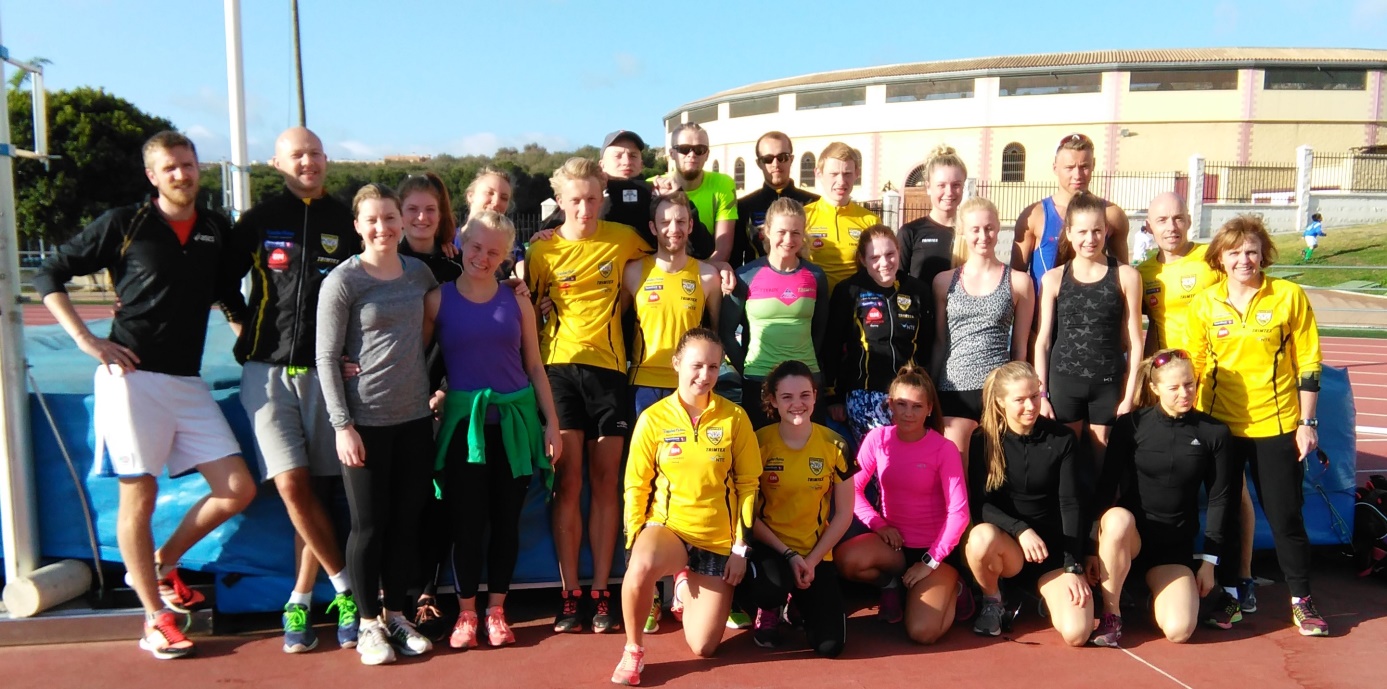 Påska 2016 deltok ca 20 utøvere og ledere/trenere på treningsleir i Torremolinos.  Bak fra venstre Eivind Jenssen, Eirik Røe, Linn-Kristine Bloch Børke, Thea Lindam, Martin Kanestrøm, Emil Rødsjø, Roald Frøskeland, Alekxander Kirkeberg, Andrea Wengstad, Kristian Skage Nordlund, midten fra venstre Mari Gilde Brubak, Julie Landrø, Sander Bjørkli Stigum, Henrik Nordtug, Emily Rose Norum, Jenny Elisabeth Nyborg, Marie Dale, Ingeborg Nordaune, Henrik Sandstad, Toril Lauritsen Nyborg, foran fra venstre Kristina Jekthammer, Emily Nyborg, Clara Sagnes Wågan, Elin og Guro Bolås.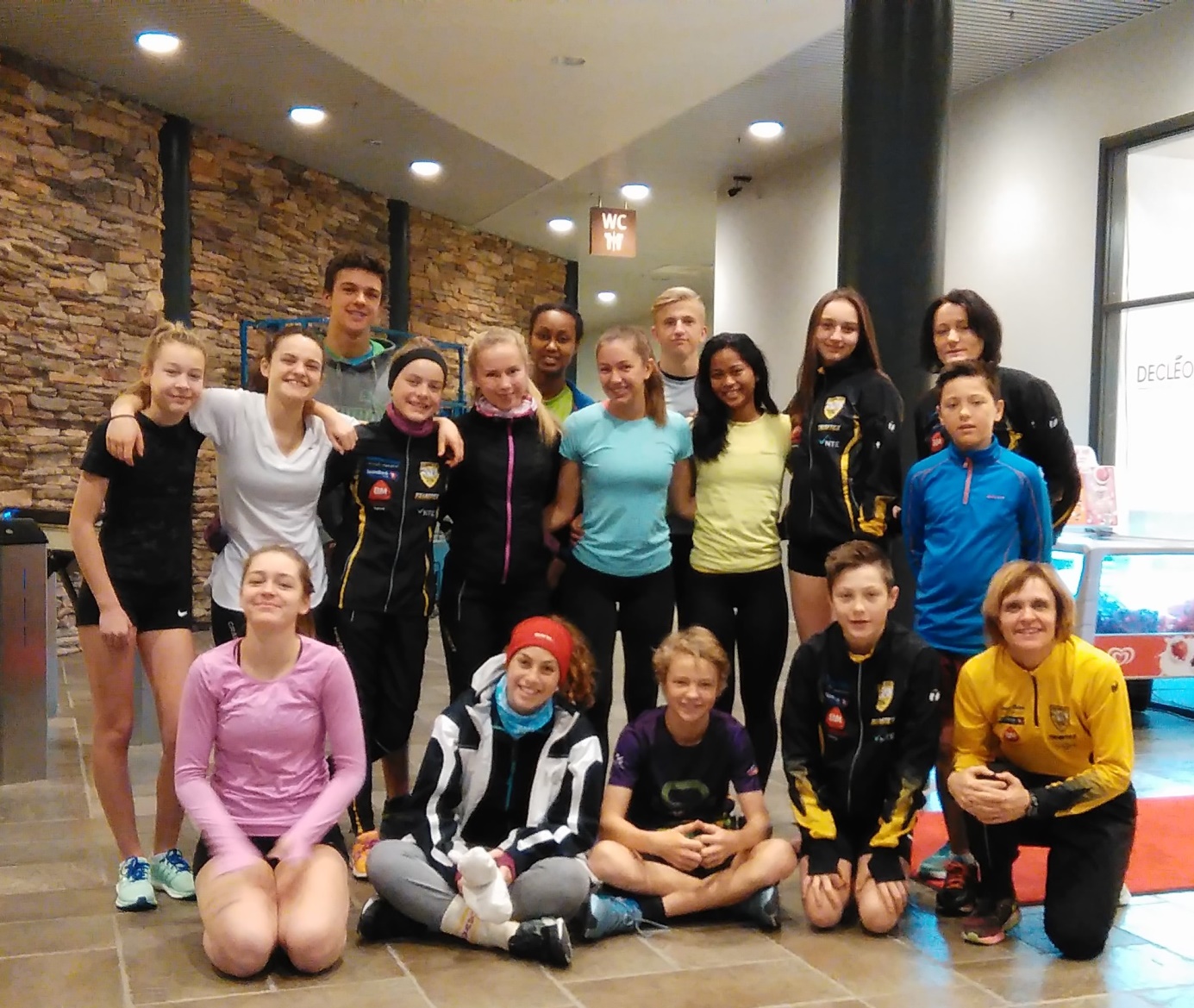 I november 2016 deltok bak fra venstre Ella Luktvasslimo, Emily Nyborg, Emiliano Vuillermoz, Anna Storvig Winther, Amalie Grande Bjørnstad, Emilie Hermanstad, Maria Storstadmo, Oda Sivertsen Stavrum, Sigrid Belbo, Elias Belbo Lagestad, foran fra venstre Ine Trondstad, Elisa Faccanoni, Sander Kampen Dalbu, Gustav Belbo Lagestad, Toril Lauritsen på miljøsamling på Holiday Club Hotel i Åre. Sigrid Belbo og Toril Lauritsen Nyborg var ledere/trenere på samlinga.SPORTSLIG UTVALG TAKKER UTØVERE, TRENERE, LEDERE OG ANDRE FOR ET GODT FRIIDRETTSÅR i 2016Barn og ungeUtvalget har bestått av:Jannike Strugstad, lederAnne MørkvedAstrid HellandUtvalget har hatt 1 styremøte i perioden.Oppstart trening sommerhalvåret var tirsdag 19. april. De to første treningene var i Friidrettshallen, før fortsettelsen var ute.Det var treninger tirsdager fra 1700 – 1800 for gruppene 6-7 år og 8-9 år, og fra 1700-1830 for gruppen 10 – 12 år, i tillegg hadde denne gruppen trening torsdager 1730-1830. Trenere har vært:6-7 år: Richard Nilsen, Sifan Geda, 7-9 år: Bjørg Helland, Ida Helland Iversen10 – 12 år: Sigrid Belbo, Tonje Bergin, Lars Erik SuseggKlubben har stilt med lag på følgende stafetter:Beitstadstafetten – 4 lagOgndalsstafetten – 7 lagMosvikstafetten - 4 lagSteinkjerstafetten - 10 lag  Fra Beitstadstafetten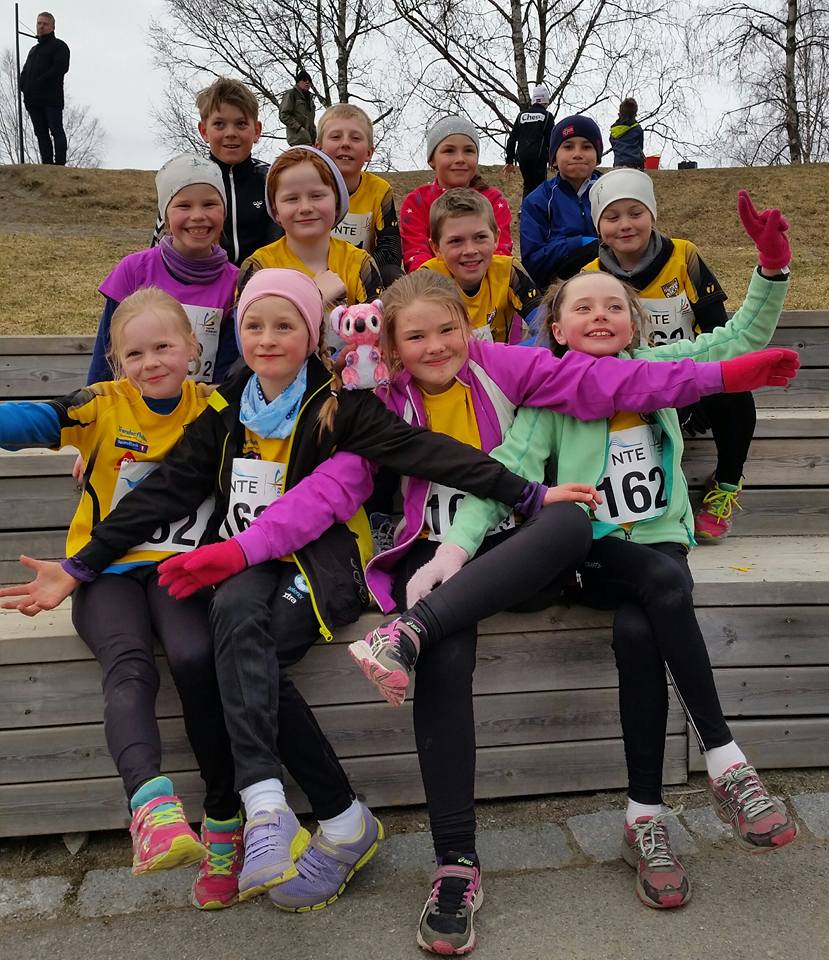 Utvalget har arrangert 3 terrengløp på Guldbergaunet. 70 barn deltok på terrengløpene. I tillegg har vi arrangert 2 internstevner.  Avslutning på terrengløpene og sommersesongen var 27. september med pizza og utdeling av premier.  Terrengløp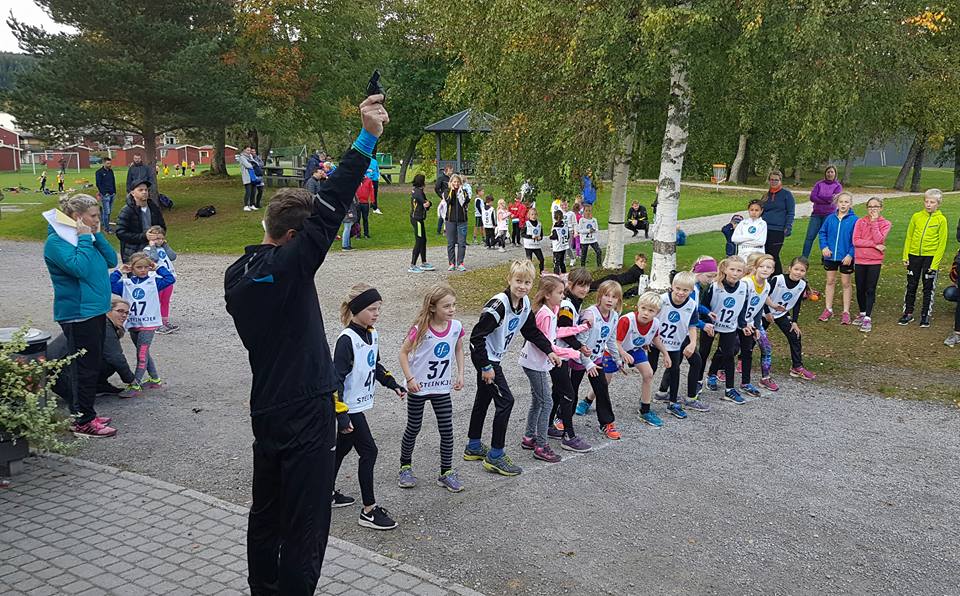 Treninger i vinterhalvåret tok til 16. oktober for gruppa 10-12 år.  Det har vært mellom 10 og 15 barn på trening. Sigrid Belbo har vært trener. Mange har deltatt på stevner i løpet av året, men vi ønsker flere. Jannike StrugstadArrangement 20162016 var et innholdsrikt år for Steinkjer Friidrettsklubb. Denne rapporten vil synliggjøre aktiviteten som arrangementsutvalget har hatt ansvaret for. Det vil si at innendørs UM ikke er en del av denne rapporten.       Organisering  Arrangementutvalget er et eget utvalg som har til oppgave å planlegge og organisere friidrettsstevner for Steinkjer friidrettsklubb. Utvalget har som mål å skape unike opplevelser for alle- både utøvere, trenere, publikum og frivillige, samt å gjøre våre stevner så attraktive at alle ønsker å delta på dem, hvert år.  Utvalget har bestått av tre personer i 2016. Medlemmene har vært: Tove Damås, sekretær Trond Hermanstad, medlem (og altmuligmann) Petter Spolén, leder  Utvalget har møttes i forkant av hvert stevne og gått gjennom øvelsesutvalget, skrevet invitasjon og vurdert behovet for funksjonærer og mannskap. Mannskapslister er et omfattende puslespill å få til men heldigvis har klubben mange trofaste støttespillere som stiller opp så ofte de har anledning. Allikevel er det ønskelig å knytte til oss flere støttespillere. I forkant av stevner settes det opp tidsskjema på bakgrunn av påmeldinger. Vi etterstreber å ta hensyn til alle som ønsker å delta i flere øvelser, noe som kan være en utfordring å få til uten kollisjoner.    Stevner Klubben arrangerte åtte stevner i 2016 som er gjengitt i denne rapporten.  Totalt 1074 deltaker sto for 1957 starter.   30. januar arrangerte vi Nyttårsstevne i Steinkjerhallen.  Breddearrangement for utøvere fra og med 10 år. Her deltok148 utøvere fra 31 klubber og det var 309 starter  12. mai Trøndersk åpningsstevne Breddearrangement for utøvere fra og med 8 år Her deltok 98 utøvere fra 21 klubber og det var 178 starter  11. juni Steinkjerlekene Breddearrangement for utøvere fra og med 10 år. Her deltok 99 utøvere fra16 klubber og det var 232 Kretsmesterskap i øvelsene: 60m, 100m, 400m, 1500m, lengde, høyde og kule, i utvalgte klasser.  10. august «Martnasstafett» og finale i NTE stafettserie Her deltok 65 lag og 260 utøvere. Sparbu stilte med hele 17 lag! -ett mer enn Steinkjer FIK som hadde 16.  19. august TA-sprintfinale Her deltok 51 utøvere. Vesentlig færre en det var kvalifiserte.     4. september Oftenåsen opp Motbakkeløp i samarbeid ned Nord-Trøndelag bedriftsidrettskrets og Oftenåsen venner. Klubben er tekniske arrangør og har ansvaret for sekretariat, starter og premiering.  500 utøvere deltok I motbakkeløpet. I 2016 kolliderte dette arrangementet med UM i Sandnes. Noe som var uheldig da utøvere i klubben stiller som løypemannskap.  18. oktober Innherredskarusellen Femte stevne i Innherredskarusellen som er et rekrutteringsstevne for utøvere fra og med 6 år. En fin arena for å prøve klassiske friidrettsøvelser. Her deltok 32 utøvere fra 8 klubber og 93 starter  11. desember Adventstevnet «Sesongåpning» for kommende innendørssesong.  Her deltok 81 utøvere fra 16 klubber og det var 254 starter.   Andre stevner: Teststevne til UM (Overhalla) UM innendørs Treningsstevner 2 stk     Utfordringer  I utgangspunktet var vi fire i utvalget, men en person har trukket seg. Ønsker dette erstattet. Gjerne med en fra sportslig eller marked.   Styrke rekrutteringen av nye funksjonærer. Foreldre til barn som er med på treninger og stevner, burde/skal bidra.   Savner regelmessige evalueringsmøter med leder, sportslig og marked.   Petter SpolénMarkedsarbeid 2016SponsorerSteinkjer Friidrettsklubb har vært heldige å ha trofaste enkeltsponsorer de siste årene. Dette har vært sponsorer med langsiktige samarbeidsavtaler på 1 – 3 års varighet. Nå merker man for alvor at det hardner til i kampen om sponsormidlene, til og med de største aktørene er mer tilbakeholdne og noen har vi beklageligvis fått nei ifra. Markedsarbeidet for 2016 har bestått i å få oversikt på avtaler som skal fornyes, dialog med Steinkjer hallen om hvilket areal klubben har til rådighet på ”Intervjuveggen”, møter med hovedsponsorer og div. interne møter om nye inntektsmuligheter og arrangement som kan komme klubben til gode.Hovedsponsorer for friidrettsklubben 2016 har vært: Byggmakker, NTE, Sparebank1 og Susegg maskinPga. omstruktureringer og Oddvar Røe’s bortgang har 2016 vært et litt spesielt år for mange i klubben og markedsavdelinga. Markedsavdelinga har vært litt nede i 2015 -2016, men er nå i full gang med å tegne nye avtaler med sponsorer og hovedsponsorer. Så langt er det gjennomført 3 møter med aktuelle hovedsponsorer, NTE, Trønderavisa og Sparebank1. NTE har signalisert at de ikke blir med i 2017, Trønderavisa og Sparebank1 er gledelig positiv til fortsatt samarbeid. Det jobbes videre med flere aktuelle sponsorer og vi har forventninger om å kunne få et godt 2017.TreningstøySteinkjer friidrettsklubb har pr i dag treningstøy med profilering av sponsor som ikke lenger støtter klubben, dette gjør at vi ved neste fornying av klær må revidere hovedsponsorer på klubbklær. Samarbeidet med Trimtex videreføres ved kjøp av klubbklær, det er kommet forbedringer hva angår bestilling av disse. Trimtex har kommet opp med nettløsning som gjør at klubbmedlemmene selv kan gå inn på nett å bestille. Dette forenkler etterarbeidet, da de selv bestiller og betaler via nett. Vi har også avtale med Malmo Sport om ekstra rabatter på utstyr ved opplysning om medlemskap i S-FIK. Det jobbes også med en alternativ avtale med en annen aktør.Intervjuvegg/ sponsorveggAvtalen vi har med Steinkjerhallen Campus på intervju/sponsorvegg videreføres i samme rammer som dagens. Veggen gir en årlig inntekt i størrelsesorden 20 – 40.000,- kr.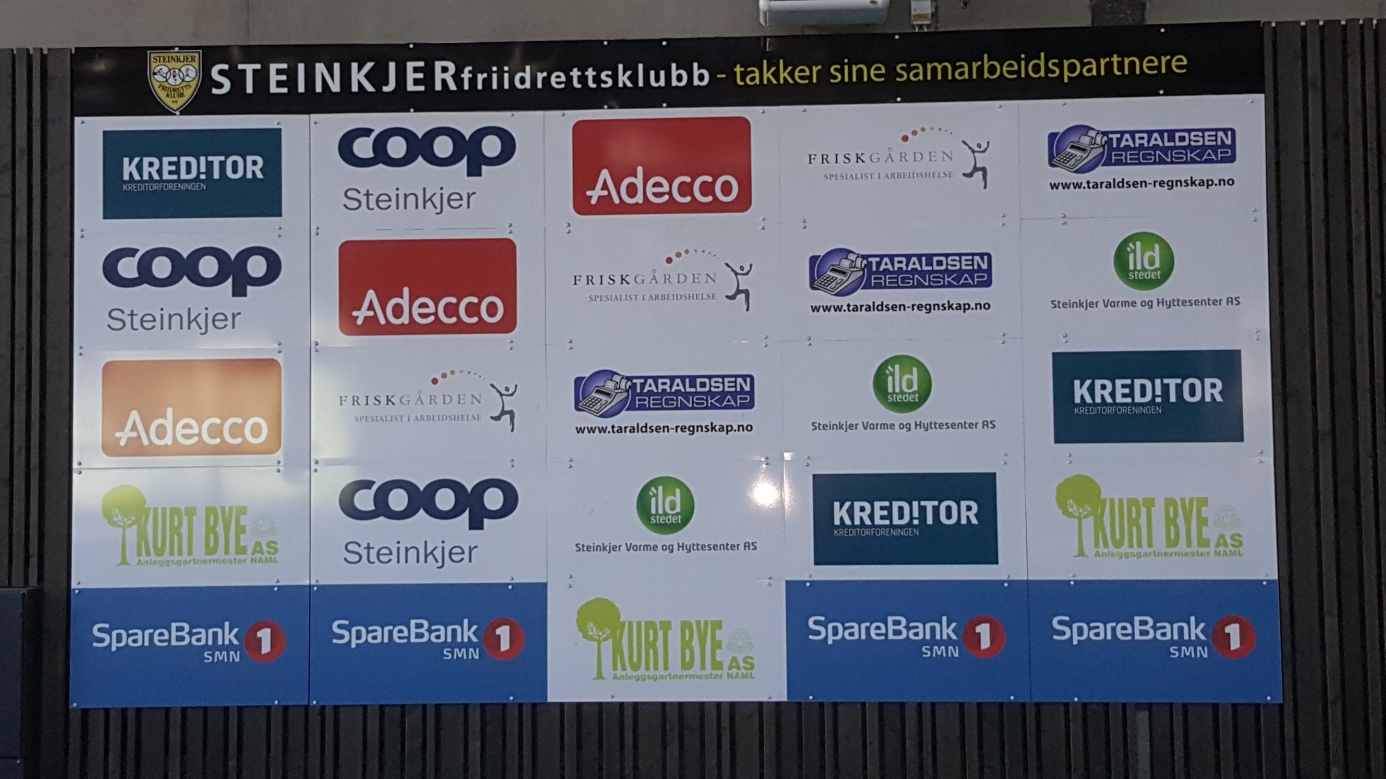 Racerunning og supertreningSteinkjer Friidrettsklubb har to prosjekter i friidrett for utøvere med funksjonsnedsettelse: Racerunning (RR). Treninger i RR har foregått hver mandag hele skoleåret, i Friidrettshallen og utendørs på friidrettsbanen på Guldbergaunet.Supertrening (ST), et mosjonstiltak for alle funksjonshemmede/bevegelseshemmede.Samlinger her har vært onsdager i oddetallsuker hele skoleåret.Alle som deltar på disse to tiltakene, skal være medlemmer i Steinkjer Friidrettsklubb. De kan også delta på alle friidrettsstevner som Steinkjer Friidrettsklubb arrangerer, både innendørs og utendørs. Følgende stevner har hatt deltakelse fra utøverne i RR og ST:Adventsstevnet des 2015 i Friidrettshallen.Januarstevnet 2016 i Friidrettshallen.UM innendørs 2016 i Friidrettshallen.Åpningstevnet i mai 2016 på Guldbergaunet.Steinkjerlekene i juni 2016 på Guldbergaunet.Begge tiltakene våre har fått svært god oppslutning, ca 15 aktive i RR og over 30 deltakere fast på ST.Gledelig er det også at det ikke har vært vanskelig å få ungdom fra idrettslinja på Steinkjer vgs til å ta trenerjobber i RR og ST.Trenere i 2016 har vært Randveig Irene Stein, Kristine Kolberg, Marie Aune Bardal, Marta Fleischer og Andrea Slørdahl, og Jenny Nyborg (våren 2016). Prosjektleder Hans Foosnæs har også bidratt litt med trening. Dessuten har elevene på idrettsfag, SVGS, vg3, deltatt to ganger hver som assistenter på RR og ST-treningene, med bl.a. ansvar for styrketrening. Assistenter og foresatte har også bidratt med verdifull hjelp.Vi har fått økonomisk støtte fra Nord-Trøndelag Fylkeskommune tannhelse og folkehelse, NT fylkeskommune idrett, Steinkjer kommune, Gjensidigestiftelsen gjennom Nord-Trøndelag Idrettskrets og Steinkjer Idrettsråd. Pengene har gått til hall-leie, trenerhonorar, utstyr, Petrasykler, medaljer og reiser.I november 2015 fikk vi også NTFK s tilgjengelighetspris for funksjonshemmede.  Pengene vi fikk gjennom denne prisen, ble brukt som støtte til de fire som i juli 2016 deltok på treningscamp og stevner i racerunning i Danmark. Det er helt utrolig å se den framgangen CP-rammede kan ha av å delta i racerunning.I november 2016 ble vi nominert til Norges Idrettsforbunds inkluderingspris og fikk dermed delta på Idrettsgallaen på Hamar januar 2017. Hans Foosnæs og Randveig Irene Stein representerte klubben og fikk en stor opplevelse. Riktignok fikk vi ikke prisen, men fikk likevel med oss kr 10 000 tilbake, penger som kan brukes til aktiviteter i RR og ST.Her er et par bilder fra avslutninga våren 2016.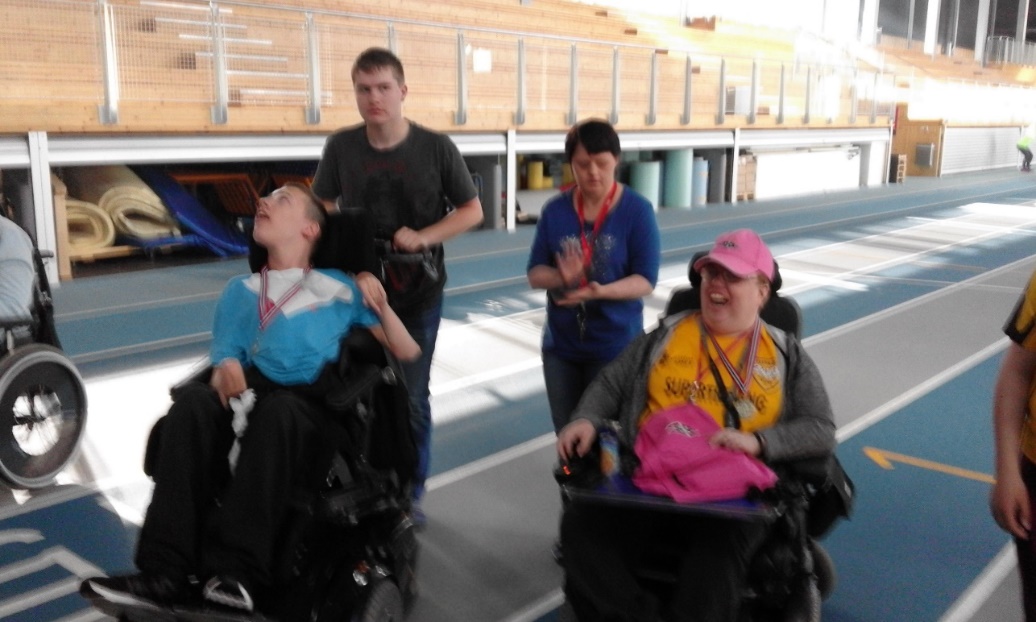 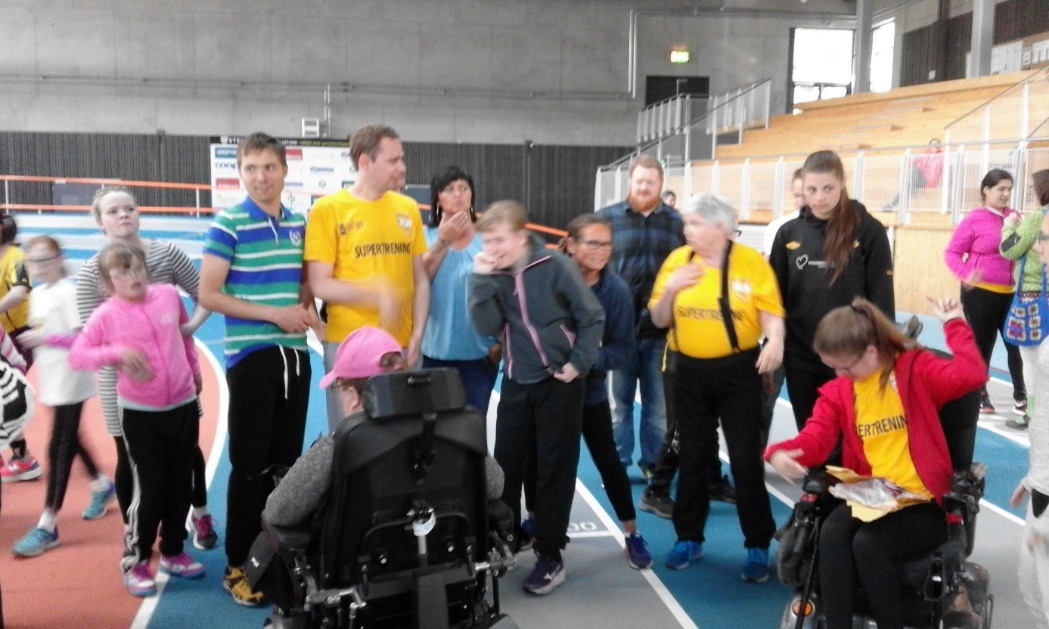 Det er viktig at deltakerne i RR og ST kan få delta på vanlige friidrettsstevner. Under UM innendørs i februar 2016 fikk racerunnerne oppleve å få stor applaus fra fulle tribuner i friidrettshallen.NOEN RESULTATER FRA OPEN EUROPEAN CHAMPIONSHIPFredriksberg, Danmark JULI 2016.        40m U16 RR1:Torgrim Skålsvik, SFIK  15.95  (PB, SB)(3 deltakere)               60m U16 RR1:Torgrim Skålsvik   24.25  (PB, SB)40m KS, RR2Marie Aune Bardal, SFIK   12.35 (har 11.70 fra før, SB)     (2 deltakere).60m KS, RR2Marie Aune Bardal, SFIK   16.64  (PB (16.70 fra før))(4 deltakere)        200m KS RR4Tove Tømmerås, SFIK    43.52 (PB, SB).(3 deltakere)        400m KS RR4Tove Tømmerås, SFIK 1.33.01 (PB, SB)(3 deltakere)         800m KS RR4Tove Tømmerås   3.20.96 (PB, SB)(4 deltakere)        100m U16 RR1:         2. Torgrim Skålsvik, SFIK  36.91  (PB, SB)(3 deltakere)       100m KS RR3 forsøkJulie Saursaunet, SFIK    22.77 (SB, PB)        100m finale KS RR3          5.    Julie Saursaunet, SFIK  23.91         200m finale KS RR3          4.     Julie Saursaunet   48.12 (46.59 i forsøk)          400m finale KS RR3          4.    Julie Saursaunet  1.53.85 (1.47.23 i forsøk)800m finale KS RR34.    Julie Saursaunet  3.59.65 (3.56.46 i forsøk) 	1500m finale KS RR3          4.    Julie Saursaunet  7.53.97           1500m KS, RR2, finale          2.     Marie Aune Bardal, SFIK   10.13.54 (3 deltakere)         800m KS RR4Tove Tømmerås   3.20.96 (PB, SB)(4 deltakere)         200m KS RR2Marie Aune Bardal 66.12100m KS RR2 Marie Aune Bardal 28.26 (SB)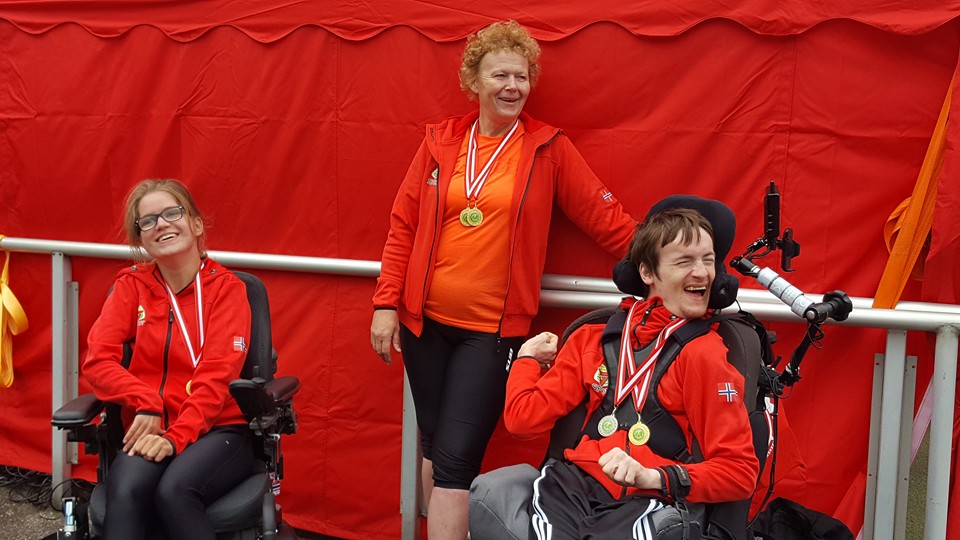 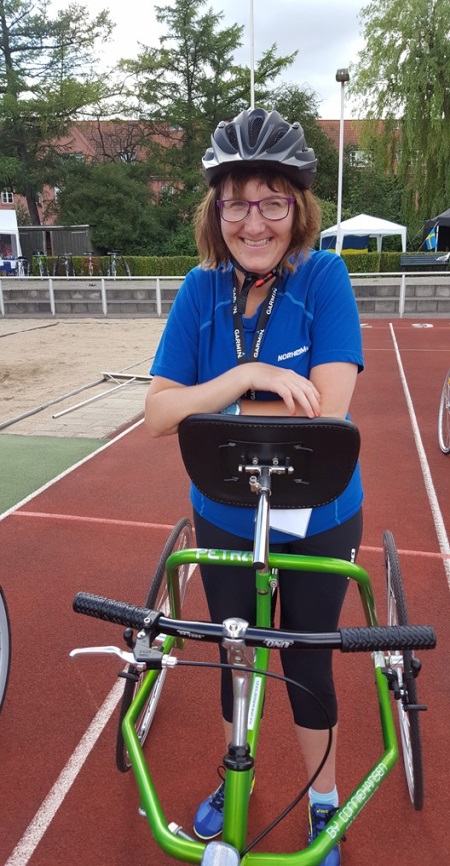 Gruppe 1Kontraktsbeløp kr 25.000,-Emily Rose NorumTara Marie NorumGruppe 2Kontraktsbeløp kr 12.000,-Alexander KirkebergGruppe 3Kontraktsbeløp kr 5.000,-Jenny Elisabeth NyborgEmily NyborgHenrik NordtugEivind JenssenKvinner eliteMenn elite1200mJenny NyborgHenrik Nordtug1100mHelle G NordvikMathias Flak 650mWollfs gateKristina JekthammerHåvard Foosnæs1950mHanna Skar KnudsenEivind Jenssen1100mKine Myhre/Marie DaleErik Eide1200mIngeborg NordauneEirik Nordvik1800mBesserudMarthe KristoffersenRoald Frøskeland1800munnabakkenMalene BjørkåsLars Erik Susegg650mGressbanenAmalie BjørnstadLars Eric Sæther2800mKristin WisethAleksander Kirkeberg1520mIngrid Eide AadlandKnut Hjeltnes350mMaria StorstadmoSimen Spolen1100mRut Åshild SandstadEmil Rødsjø800mAndrea WengstadFredrik Agdestein650mOda StavrumSander StigumResGunnbjørg FoosnæsSigve Hårberg